Acceso (acceso.ku.edu)Unidad 6, AlmanaqueMedellín: una ciudad sostenibleEl impacto de los corredores verdes en la temperatura ambiente de MedellínAhora vamos con una noticia bien positiva porque en el Reino Unido consideran a Medellín como un verdadero pulmón verde en el mundo. La capital de Antioquia fue premiada por su política de sostenibilidad a través de los denominados corredores verdes. Andrés Noreña nos cuenta en el siguiente informe en qué consiste ese galardón, Andrés. ¿Qué tal? muy buenas tardes y esta es sin duda una buena noticia. Se trata del reconocimiento “Cooling for people”, que traduce en español “enfriamiento para la gente” y es justamente esto lo que se ha logrado con la plantación de veinte mil nuevos árboles en estos corredores verdes, disminuir hasta en dos grados celsius la temperatura en sectores concurridos como el mismo centro de la ciudad.Este es el jardín de la Avenida Oriental, ceibas, guayacanes, siliconas, verbenas moradas adornan el separador central y este el de la Avenida Guayabal dos de las más transitadas y densas arterias viales de la ciudad de Medellín, por la cantidad de cemento a sus alrededores, pero verdes y frescas por la presencia de árboles y plantas y hasta flores.Bueno a mi, parece excelente porque eso es como un pulmón que oxigena la ciudad.Prácticamente es como un lugar para venir a tomar un respiro.Los corredores verdes de Medellín treinta en total pretenden equilibrar la balanza entre desarrollo y crecimiento urbanístico, y sostenibilidad por lo anterior la ciudad fue reconocida con el premio Ashden en la categoría “Cooling for People” donde sustituyó piso duro por piso blando y los 30 corredores verdes de la ciudad donde hemos sembrado más árboles, más plantas y donde volvió la vida.Una amalgama de verdes que se confunde entre el pavimento, las vías y el concreto de los edificios. Ya se han visto diferentes especies como los loros, las guacamayas, los ibis. Estos pulmones verdes para la ciudad están ubicados en 18 trayectos viales y en 12 retiros de quebradas. Medellín recibirá un reconocimiento económico para la ampliación de este proyecto. En el premio Medellín competía con la capital de Singapur, ciudad de Singapur y también con la capital de Etiopía, Addis Ababa.-Información desde el jardín botánico en Medellín, Andrés Noreña, Noticias Caracol.This work is licensed under a 
Creative Commons Attribution-NonCommercial 4.0 International License.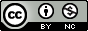 